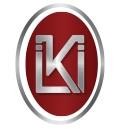 İstanbul Kent ÜniversitesiLisansüstü Eğitim EnstitüsüSınav Not İtirazı Başvuru FormuİSTANBUL KENT ÜNİVERSİTESİLİSANSÜSTÜ EĞİTİM ENSTİTÜSÜ MÜDÜRLÜĞÜ’NEÜniversitenizin Lisansüstü Eğitim Enstitütü Müdürlüğü’ne bağlı, .................... Yüksek Lisans programı öğrencisiyim. Öğrenim bilgilerim ve kimlik bilgilerim aşağıda yer almaktadır. Beklediğimden daha düşük almış olmam sebebiyle sınav evraklarımın yeniden incelenmesi için gereğini saygılarımla arz ederim.Adı SoyadıT. C. Kimlik NoÖğrenci NoKayıtlı Olduğu Program AdıKayıtlı Olduğu Program Türü(Örn: Tezli Yüksek Lisans, Tezsiz Yüksek Lisans)Yeniden İncelenmesi İstenen Sınav BilgileriYeniden İncelenmesi İstenen Sınav BilgileriDers AdıÖğretim Üyesinin AdıSınav Türü  (Vize / Final)İmzaTarih